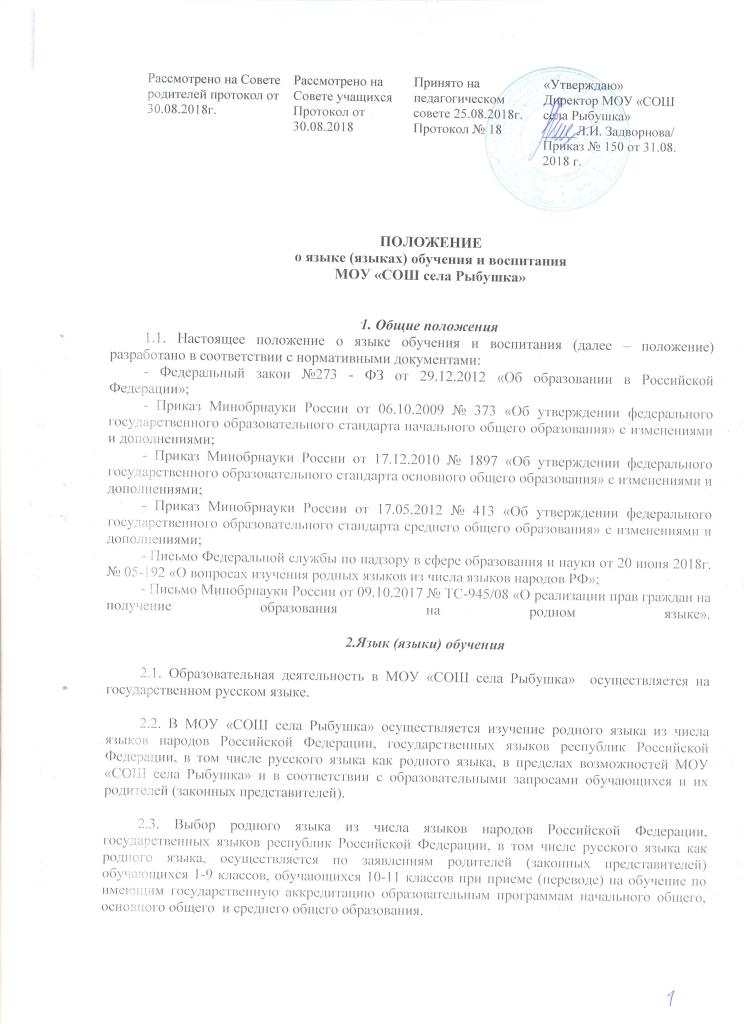 ПОЛОЖЕНИЕо языке (языках) обучения и воспитания  МОУ «СОШ села Рыбушка»1. Общие положения1.1. Настоящее положение о языке обучения и воспитания (далее – положение) разработано в соответствии с нормативными документами:- Федеральный закон №273 - ФЗ от 29.12.2012 «Об образовании в Российской Федерации»;- Приказ Минобрнауки России от 06.10.2009 № 373 «Об утверждении федерального государственного образовательного стандарта начального общего образования» с изменениями и дополнениями;- Приказ Минобрнауки России от 17.12.2010 № 1897 «Об утверждении федерального государственного образовательного стандарта основного общего образования» с изменениями и дополнениями;- Приказ Минобрнауки России от 17.05.2012 № 413 «Об утверждении федерального государственного образовательного стандарта среднего общего образования» с изменениями и дополнениями;- Письмо Федеральной службы по надзору в сфере образования и науки от 20 июня 2018г. № 05-192 «О вопросах изучения родных языков из числа языков народов РФ»;- Письмо Минобрнауки России от 09.10.2017 № ТС-945/08 «О реализации прав граждан на получение образования на родном языке».
2.Язык (языки) обучения2.1. Образовательная деятельность в МОУ «СОШ села Рыбушка»  осуществляется на государственном русском языке.2.2. В МОУ «СОШ села Рыбушка» осуществляется изучение родного языка из числа языков народов Российской Федерации, государственных языков республик Российской Федерации, в том числе русского языка как родного языка, в пределах возможностей МОУ «СОШ села Рыбушка» и в соответствии с образовательными запросами обучающихся и их родителей (законных представителей).2.3. Выбор родного языка из числа языков народов Российской Федерации, государственных языков республик Российской Федерации, в том числе русского языка как родного языка, осуществляется по заявлениям родителей (законных представителей) обучающихся 1-9 классов, обучающихся 10-11 классов при приеме (переводе) на обучение по имеющим государственную аккредитацию образовательным программам начального общего, основного общего  и среднего общего образования.2.4. Преподавание и изучение родного языка из числа языков народов Российской Федерации, государственных языков республик Российской Федерации не должны осуществляться в ущерб преподаванию и изучению государственного языка Российской Федерации.2.5. В рамках имеющих государственную аккредитацию образовательных программ МОУ «СОШ села Рыбушка» осуществляет преподавание и изучение иностранных языков (английский язык,  немецкий языки).2.6. По запросу участников образовательных отношений и возможностям школы вправе организовать обучение иным иностранным языкам. Язык обучения по образовательным программам иных иностранных языков, а также основные характеристики образования определяются школой в соответствующих образовательных программах.3.Организация образовательной деятельности3.1. Государственный русский язык изучается в рамках предметов «Русский язык», «Литературное чтение» на уровне начального общего образования, «Русский язык» «Литература» на уровне основного и среднего общего образования.3.2. Родной язык из числа языков народов Российской Федерации, государственных языков республик Российской Федерации, в том числе русского языка как родного языка, изучается в рамках предметов «Родной язык», «Литературное чтение на родном языке» на уровне начального общего образования, предметов «Родной язык», «Родная литература» на уровне основного и среднего общего образования.3.3. Преподавание и изучение иностранного языка изучается в рамках предметов «Иностранный язык (английский)» со 2 класса на уровне начального общего образования, «Иностранный язык (английский)» и «Второй иностранный язык (немецкий)» на уровне основного общего образования, «Иностранный язык (английский)» на уровне среднего общего образования.3.4. Преподавание и изучение русского языка, родного языка из числа языков народов Российской Федерации, государственных языков республик Российской Федерации, в том числе русского языка как родного языка, иностранных языков осуществляется в соответствии с федеральными государственными образовательными стандартами начального, основного, среднего общего образования.4.Язык (языки) воспитания4.1. Внеурочная деятельность и воспитательная работа в школе осуществляется на русском языке в соответствии с утвержденными планами внеурочной деятельности и воспитательной работы.Приложение 1Форма заявления родителей (законных представителей) обучающихся на выбор языка обученияДиректору МОУ «СОШ села Рыбушка»Задворновой Л.И.__________________________________________                                                                                                                                                                                            (Ф.И.О.  заявителя)ЗаявлениеНа основании статьи 14 Федерального закона от 29.12.2012 №273-ФЗ «Об образовании в Российской Федерации» прошу организовать для моего ребенка, ________________________________________________________________ (ФИО), язык образования______________________________________________________изучение родного языка ___________________________________________________                                                                 « ____»              20____ г._______________________________________________                         (подпись, расшифровка)Рассмотрено на Совете родителей протокол от 30.08.2018г.Рассмотрено на Совете учащихся Протокол от 30.08.2018Принято на педагогическом совете 25.08.2018г.Протокол № 18«Утверждаю»                                                                                                                Директор МОУ «СОШ села Рыбушка»_____Л.И. Задворнова/Приказ № 150 от 31.08. 2018 г.